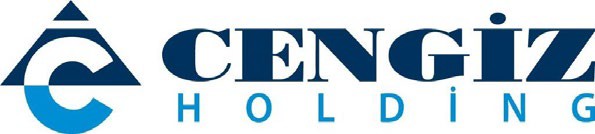 PRESS RELEASE THE POWER PLANT’S INSTALLED CAPACITY COMBINING HEPP AND SPP TOTALS 590 MWCengiz Holding builds Türkiye's first hybrid power plant Cengiz Holding has installed a solar power plant consisting of 200,000 panels to the tailwater zone of Aşağı Kaleköy Dam & Hydroelectric Power Plant on the Murat River in Bingöl. The installed capacity of Türkiye’s first and the world’s second largest hybrid power plant hybrid power plant has thus reached 590 megawatts.July 27, 2021 – Having accomplished many giant projects in Türkiye, Cengiz Holding has added an 80-megawatt solar power plant (SPP) to the Aşağı Kaleköy Dam & Hydroelectric Power Plant (HEPP) in Bingöl, which started generating electricity last year with an installed capacity of 510 MW. The project marking Türkiye’s first hybrid power plant was completed in a record time of 6 months and has started to generate power subsequent to acceptance procedures. Realized by Cengiz Holding in partnership with Özaltın Holding to make the plant reach a total installed capacity of 590 MW (HEPP plus SPP), the project was built exclusively with Turkish engineers. CAPABLE OF MEETING THE ENERGY NEEDS OF 400K HOUSEHOLDS  Ahmet Cengiz, Head of Energy Group of Cengiz Holding said that the solar power plant, built with 44 thousand column profiles and over 1 million meters of cable, is Türkiye’s first and the world’s second largest hybrid power plant. Stating that they are very proud of bringing a project of this magnitude to the country’s economy, Cengiz said, “As in the world, renewable and environmentally friendly energy sources have started to take priority in new investment plans in Türkiye. Our group will focus on renewable energy sources in the coming period. We want to increase the number of hybrid power plants in the short term.” Pointing out that the now operational solar power plant is built on 1 million square meters of land, Cengiz continued: “Our energy investments in Bingöl started in 2011 and the Aşağı Kaleköy Dam and HEPP Project in 2016. We completed it in about 3.5 years and brought it to the national economy. The project with 500 MW installed capacity is Türkiye’s sixth largest dam built by the private sector. Added the 80 MW solar power plant, we will now be generating enough power to meet the annual consumption of 400,000 households.” FOCUS ON SOCIAL BENEFITIn addition to the employment created since the commencement of Dam & HEPP construction works in 2016, social benefit has been another major item in the focus of the project. As such, the project assessed the needs of the local people living in the region and completed many social responsibility projects including without limitation schools, dormitories, and mosques. 